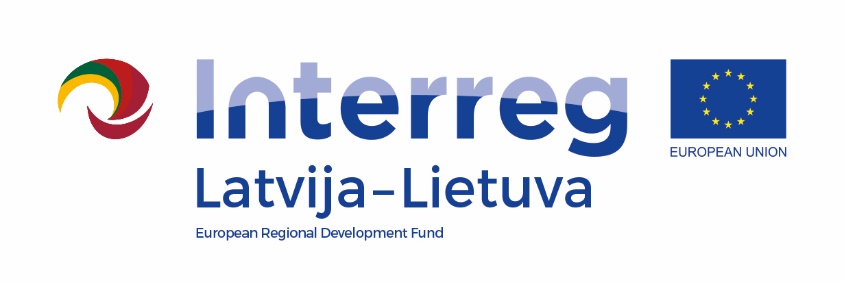 Interreg V-A Latvijos – Lietuvos Programa 2014 -2020Project“CRAFTSMANSHIP AS TOURISM PRODUCTS WITHOUT BORDERS”/ Tour de Craft, LLI -539 /Steering Committee meeting9 of June 2022 Anyksciai art incubator- art studioJ.Biliūno g.53, AnykščiaiAGENDA* Photos will be taken during the event and this material will be used for project communication10.30 - 11.00Registration of participantsExposition of project creative workshops results11.00 – 12.45Welcome wordsRepresentative of Anykščiai district municipality Kristine Smagare, project managerMeeting participants of the project. Participation in the opening activities of Art fair12.45 - 13.00Coffee break13.00 – 15.00Presentations of project Implementation: Goals and achievements (LP)Project activities in partners' sites (All partners)Sustainable value and impact of the project  (LP)15.00 - 16.00Lunch16.00 – 17.00Discussions, networking, possibilities of cooperation